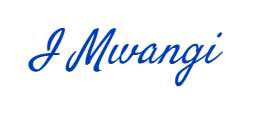  FOR: Director, BPSPostgraduate Placements for International Students at University ofBristol in UK, 2021University of BristolHost Country: UKCategory: Master or PhD degreeApplication Deadline: 14 June 2021Click here to Apply:  https://scholarship-positions.com/postgraduate-scholarships-international-students-university-bristol-uk/2018/01/17/University of Houston-Victoria International Student merit awards inUSA, 2021University of Houston-VictoriaHost Country: USACategory: Master or PhD degreeApplication Deadline: June 15thClick here to Apply:  https://scholarship-positions.com/international-student-merit-scholarship-undergraduate-graduate-program/2017/05/30/E4D Doctoral Scholarships for Candidates from Low-Income Countriesin SwitzerlandETH ZurichHost Country: SwitzerlandCategory: PhD degreeClick here to Apply:  https://scholarship-positions.com/e4d-doctoral-scholarships-for-candidates-from-low-income-countries-in-switzerland/2020/03/27/UF Graduate International Awards in USAUF Graduate International Awards in USAUniversity of FindlayUniversity of FindlayHost Country: USAHost Country: USACategory: Master degreeCategory: Master degreeApplication Deadline: April 1, 2021Application Deadline: April 1, 2021Click here to Apply:  https://scholarship-positions.com/uf-graduate-international-scholarships-in-usa/2021/03/26/Click here to Apply:  https://scholarship-positions.com/uf-graduate-international-scholarships-in-usa/2021/03/26/AIAS Foundation WomenIn Scholarships Fund ProgramAIAS Foundation WomenIn Scholarships Fund ProgramAIAS FoundationAIAS FoundationHost Country: USAHost Country: USACategory: Master degreeCategory: Master degreeApplication Deadline: May 31, 2021Application Deadline: May 31, 2021Click here to Apply:  https://scholarship-positions.com/aias-foundation-womenin-scholarships-fund-program/2020/03/28/Click here to Apply:  https://scholarship-positions.com/aias-foundation-womenin-scholarships-fund-program/2020/03/28/Northwestern Polytechnical University President ScholarshipsProgram for Foreign Students in ChinaNorthwestern Polytechnical UniversityHost Country: ChinaCategory: Master or PhD degreeApplication Deadline: June 15, 2021Click here to Apply:  https://scholarship-positions.com/northwestern-polytechnical-university-president-scholarship-program-foreign-students-china/2018/11/16/Judge Ralph J Perdriau International Awards in Common LawAustraliaUniversity of SydneyHost Country: AustraliaCategory: Postgraduate ResearchApplication Deadline: November 1, 2021 Click here to Apply: https://scholarship-positions.com/judge-ralph-j-perdriau-international-scholarships-in-common-law-australia/2021/03/26/Ferguson MSc Scholarships for Africa and South America at AstonUniversity in UK, 2021Aston UniversityHost Country: UKCategory: Master degreeApplication Deadline: 30th April 2021.Click here to Apply:  https://scholarship-positions.com/ferguson-msc-scholarships-africa-south-america-aston-university-uk/2018/11/06/ (scholarship-positions.com)LIUC PhD programs in Management, Finance and Accounting in ItalyUniversity Carlo Cattaneo – LIUCHost Country: ItalyCategory: PhD degreeApplication Deadline: May 31, 2021Click here to Apply: LIUC PhD programs in Management, Finance and Accounting in Italy (scholarship-positions.com)Alberta Innovates Graduate Student International Awards, CanadaAlberta InnovatesHost Country: CanadaCategory: ResearchApplication Deadline: VariousClick here to Apply: https://scholarship-positions.com/alberta-innovates-graduate-student-international-scholarships-canada/2021/02/18/